.CHARLESTON STEPSTOE STRUTS FORWARDSIDE TOE STRUTSHolding arms straight down & palms down with strutsSIDE TOE STRUTSREPEATZoot Suit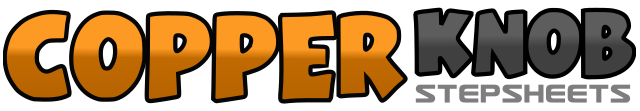 .......Count:32Wall:2Level:.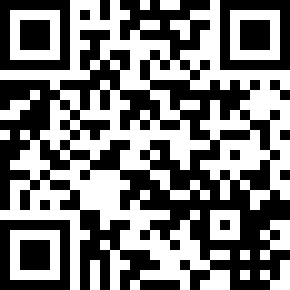 Choreographer:Norma Jean Fuller (USA)Norma Jean Fuller (USA)Norma Jean Fuller (USA)Norma Jean Fuller (USA)Norma Jean Fuller (USA).Music:Zoot Suit Riot - Chill Pill DancersZoot Suit Riot - Chill Pill DancersZoot Suit Riot - Chill Pill DancersZoot Suit Riot - Chill Pill DancersZoot Suit Riot - Chill Pill Dancers........1-2Touch right forward, hold3-4Swing right back, hold, changing weight to right5-6Swing left back, hold7-8Swing left foot forward, changing weight1Step right toe forward2Step down on right3Step left toe forward4Step down on left5Step right toe forward6Step down on right7Step left toe forward8Step down on left1Touch right toe to side right2Step down on right3Cross left over right, touching left toe4Step down on left5Touch right toe to right6Turning ¼ turn right step down on right7Step left forward8Pivot ¼ turn right, bringing weight to right1Cross left toe over right2Step down on left3Touch right toe to side right4Step down on right5Cross left toe over right6Step down on left7-8Touch right toe to side right, hold, (bringing arms out to side, palms down)